Roosters voor de centrale examens 2022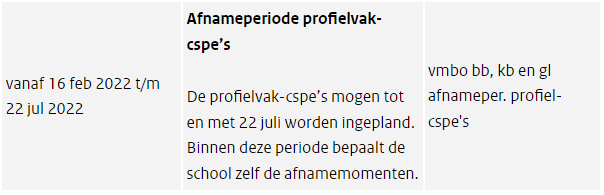 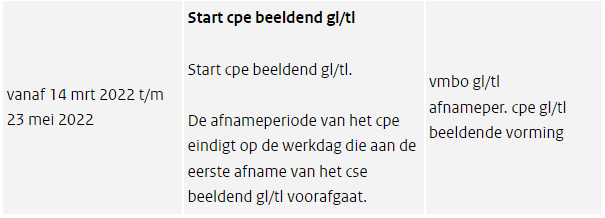 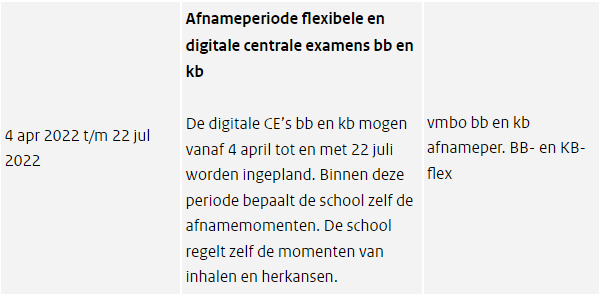 bb = basisberoepsgerichte leerwegRooster onder bb is bestemd voor de klassen mz4a, mz4b, mz4c, mz4d en mz4extraneus1kb = kaderberoepsgerichte leerwegRooster onder kb is bestemd voor de klassen mz4j, mz4k, mz4l, mz4n en mz4extraneus2gltl = gemengde leerweg/theoretische leerwegRooster onder gltl is bestemd voor de klassen mn4p, mn4q, mn4r, mn4s, mn4t en mc10eWeek 14bbkbgltlma 4 aprcpe beeldenddi 5 aprcpe beeldendwo 6 aprcpe beeldenddo 7 aprcpe beeldendWeek 16bbkbgltldi 19 aprcspe beroepsgerichtwo 20 aprcspe beroepsgerichtdo 21 aprcspe beroepsgerichtvr 22 aprcspe beroepsgerichtWeek 19bbkbgltlma 9 meicspe beroepsgerichtdi 10 meicspe beroepsgerichtwo 11 meicspe beroepsgerichtCSE 1e tijdvakdo 12 meicspe beroepsgericht13:30 – 15:30biologievr 13 meicspe beroepsgericht09:00 – 11:00geschiedenis13:30 – 15:30FransWeek 20bbkbgltlma 16 meicspe beroepsgericht13:30 – 15:30Nederlandsdi 17 meicspe beroepsgericht09:00 – 11:00Duits13:30 – 15:30wiskundewo 18 meicspe beroepsgericht09:00 – 11:00aardrijkskunde13:30 – 15:30Engelsdo 19 meicspe beroepsgericht09:00 – 11:00muziek13:30 – 15:30natuur- en scheikunde Ivr 20 meicspe beroepsgericht13:30 – 15:30economieWeek 21bbkbgltlma 23 meiNederlands09:00 – 11:00maatschappijkunde13:30 – 15:30natuur- en scheikunde IIdi 24 meiNederlandsNederlands13:30 – 15:30beeldende vakkenwo 25 meiNederlandsWeek 22bbkbgltlma 30 meibiologiedi 31 meibiologieDuitsnatuur- en scheikunde IVanaf deze datum ruimte voor eventuele toepassing ‘continuïteitsplan’ centrale examens’Vanaf deze datum ruimte voor eventuele toepassing ‘continuïteitsplan’ centrale examens’Vanaf deze datum ruimte voor eventuele toepassing ‘continuïteitsplan’ centrale examens’Vanaf deze datum ruimte voor eventuele toepassing ‘continuïteitsplan’ centrale examens’wo 1 junnatuur- en scheikunde Ido 2 junieconomiemaatschappijkundevr 3 junieconomiemaatschappijkundeWeek 23bbkbgltldi 7 junwiskundewo 8 junwiskundedo 9 junEngelsvr 10 junEngelsWeek 24bbkbgltl     CSE 2e tijdvakma 13 junEngels09:00 – 11:00muziek13:30 – 15:30natuur- en scheikunde Idi 14 jun09:00 – 11:00geschiedenis13:30 – 15:30Nederlandswo 15 jun13:30 – 15:30economiedo 16 jun09:00 – 11:00maatschappijkunde13:30 – 15:30biologievr 17 jun09:00 – 11:00beeldende vakken13:30 – 15:30wiskundeWeek 25bbkbgltlma 20 junherkansing avo vakherkansing avo vak09:00 – 11:00Duits13:30 – 15:30natuur- en scheikunde IIdi 21 junherkansing SE profielvak P8herkansing SE profielvak P809:00 – 11:00aardrijkskunde13:30 – 15:30Engelswo 22 junherkansing SE profielvak P8herkansing SE profielvak P813:30 – 15:30Fransdo 23 junherkansing avo vakherkansing avo vakWeek 27bbkbgltl     CSE 3e tijdvakdi 5 jul09:00 – 11:00Nederlands13:30 – 15:30geschiedenismaatschappijkundewo 6 jul09:00 – 1100wiskunde13:30 – 15:30biologienatuur- en scheikunde Iaardrijskundedo 7 jul09:00 – 11:00muzieknatuur- en scheikunde II13:30 – 15:30Duitsbeeldende vakkenvr 8 jul09:00 – 11:00economie13:30 – 15:30Engels